Year 8 Exams 27 January – 31 January 2020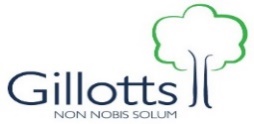 Please Take Note of the Following;Please leave bags and coats in the main entrance to the hall. Then go round to the car park, at the back of the hall and line up in Houses. Listen carefully for your name to be called. Enter the exam hall in silence and do not talk until you have been dismissed at the end of the exam.You will need two black pens, two sharp HB pencils, ruler, eraser, protractor, compass and calculator. All your equipment must be in a clear pencil case or plastic bag. You are not allowed mobile phones or I-watches in your possession, even if they are switched off.Listen carefully to the instructions given at the start of the exam and check that you have the correct paper. Write your name clearly on each exam paper.A WeekMonday 27 JanuaryTuesday 28 JanuaryWednesday 29 JanuaryThursday 30 JanuaryFriday 31 January8:45 StartReligious Studies1 hrScience1 hrEnglish 1 hrHistory1 hrDesign Technology9:45 Start TimeComputing 30minFood 30minDesign Technology 30min11:30 StartMusic 50min1:30 StartMathematicsPaper 11 hrFrench1 hrMathematicsPaper 21 hrGeography1hrGerman & Spanish 1:15 Start Time1hr